OBJECTIVES: To work my colleagues, contributing the best of my ability to improve organizational objectives and achieve managerial goals and targets.                PERSONAL DATA: Date of Birth:                                                                                         9th October, 1987      Marital Status:                                                                                       SingleSex:                                                                                                        MaleState of Origin:                                                                                      Oyo                                                                                                                                                                                                             EDUCATION:                                                                                                       DATE                                                                                                                                                                                                                    University of Ibadan                           BSc in Statistics                                                                        2009-2014                           The Polytechnic, Ibadan                                ND Statistics 	           2005-2007                           Aperin Boys High School, Ibadan                           General Certificate Examination		 2003-2004                           Christ National Model College, Ibadan                           Senior School Certificate Examination                                     1998-2004                           Army Children Primary School, Ibadan                           Primary School Leaving Certificate                                          1992-1998                       WORK EXPERIENCE:Ison BPO Int'l LtdNigeriaPost Held: Mtn Customer Care Representative. 2015-Till DateDiamond Bank PlcPost Held: BVN Officer                                                                                     2015       Intercontinental Bank Plc                        Post Held: Bulk Teller, Funds Transfer (IT)                                                     2007-2008                                    Responsibilities:              Answer customers' call promptly, greet customers, indentify myself, offer to help, listen carefully, use callers' name where necessary, identify, verify, acknowledge, troubleshoot, minimize call escalations, provide first call resolution and ensure customer gain in the endgreeting customers, identifying their needs and answering customer inquiries.Inputing customers' bio-data  into the system according to customers' profile, capture faces and direct them to thumb print and sign on the designated machine, then print their ticket IDs while their BVN are generated and sent to registered customers within 24hours.Balance currency, coin, and checks in cash drawers at ends of shifts, and calculate daily transactions using computers, calculators, or adding machines.Receive checks and cash for deposit, verify amounts, and check accuracy of deposit slips.Enter customers’ transactions into computers in order to record transactions and issue computer-generated receipts.Serves customers by completing account transactionscollection of inward and outward cheques,and dividend warrantscalling over of daily transactionsACCOMPLISHMENTS:Making customers gain in the end by solving their problemsselling of MobileApps and other bank's products to customersEngaging new customers to opening accounts with huge depositsshortage freeoutdated cheques are quickly discovered.fake notes are easily detectedSKILL ACQUIRED:  IntegrityAbility to work under pressureGood cross-selling and multi-tasking skillsAbility to meet deadlines Ability to work in a teamProblem SolvingGood written and oral communicationProficiency in the use of Microsoft ApplicationsINTERESTS: Traveling, Counseling, and Meeting peopleFirst Name of Application CV No: 1702332Whatsapp Mobile: +971504753686 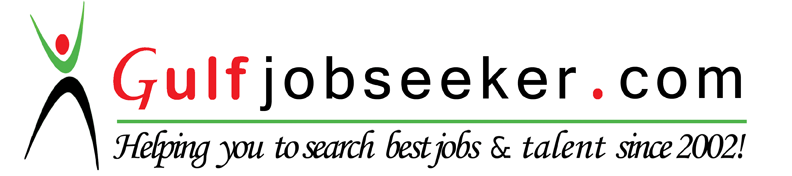 